УТВЕРЖДЕНпостановлением Администрации Молчановского районаот 01.11.2022 № 745Порядок использования населением объектов спорта муниципальных учреждений, подведомственных Администрации Молчановского района1. Настоящий Порядок использования населением объектов спорта муниципальных учреждений, подведомственных Администрации Молчановского района (далее – Порядок), разработан в целях создания условий для массовых занятий физической культурой и спортом на территории Молчановского района Томской области.2. Муниципальное учреждение (далее – Учреждение), 
в оперативном управлении которого находится объект спорта, самостоятельно принимает решение об объемах использования населением физкультурно-спортивной инфраструктуры на основании следующих принципов:1) максимальное использование объектов спорта населением, с учетом необходимости обеспечения в полном объеме основной уставной деятельности Учреждений (тренировочного, образовательного процесса, по организации 
и проведению физкультурных и спортивных мероприятий), а также необходимости исполнения условий заключенных договоров о предоставлении объектов спорта для использования их в соответствующих целях;2) соблюдение установленных действующим законодательством требований безопасности, в том числе санитарно-эпидемиологических.3. Администрация Молчановского района (далее – Администрация) осуществляет ведение реестра объектов спорта, подведомственных Администрации Учреждений, возможных для предоставления населению (далее – Реестр) по форме, утвержденной постановлением Администрации Молчановского района.Реестр включает в себя наименование Учреждения, название объекта спорта, адрес объекта спорта, спортивное сооружение, информация о графике предоставления спортивного сооружения населению для свободного посещения (дни недели, часы) или о предоставлении сооружения по итогам предварительного бронирования, контактную информацию по вопросу использования объекта спорта населением и бронированию объектов спорта (номер телефона, адрес электронной почты, официальный сайт).4. В случае изменения информации об объекте спорта, включенной в Реестр, или необходимости включения в него информации о дополнительном объекте спорта, Учреждением в срок не позднее 10 рабочих дней с момента наступления  таких обстоятельств осуществляется направление соответствующей информации в адрес Администрации.5. Порядок и Реестр размещаются на официальном сайте муниципального образования «Молчановский район» и на официальных сайтах Учреждений. Учреждением обеспечивается информирование населения о возможности использования объектов спорта иными доступными способами.6. Использование населением объектов спорта осуществляется на основании заключенных в соответствии с действующим законодательством договоров 
с физическими и юридическими лицами об оказании услуг по предоставлению 
в пользование объектов спорта в целях занятия физической культурой и спортом.7. С целью заключения договоров о предоставлении объектов спорта 
в пользование физическое или юридическое лицо обращается в Учреждение, 
в управлении которого находится соответствующий объект, самостоятельно.8. По результатам рассмотрения обращения Учреждением выполняется одна из следующих процедур:1) заключается договор об оказании услуги по предоставлению в пользование объектов спорта;2) разъясняются правила предоставления доступа на объект спорта 
для самостоятельных занятий;3) осуществляется информирование обратившегося лица о невозможности предоставления объекта по объективным причинам (занятость, причины технического характера, нерабочие часы, грубое нарушений правил безопасности или правил использования объекта лицом ранее).9. Контроль за исполнением договоров об оказании услуг по предъявлению 
в пользование объектов спорта, а также правил безопасности и правил использования объекта спорта осуществляется Учреждением.ФормаРеестробъектов спорта, находящихся в оперативном управлении муниципальных учреждений, подведомственных Администрации Молчановского района, возможных для предоставления населению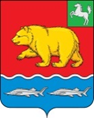 Администрация молчановского РАЙОНАТомской областиПостановление01.11.2022                                                                                                                                       № 745с. МолчановоОб утверждении Порядка использования населением объектов спорта муниципальных учреждений, подведомственных Администрации Молчановского районаВ соответствии с подпунктом «а» пункта 2 Перечня поручений Президента Российской Федерации по итогам заседания Совета при Президенте Российской Федерации по развитию физической культуры и спорта от 22.11.2019 № Пр-2397ПОСТАНОВЛЯЮ:1. Утвердить Порядок использования населением объектов спорта муниципальных учреждений, подведомственных Администрации Молчановского района (далее – Порядок), согласно приложению № 1 к настоящему постановлению.2. Утвердить типовую форму Реестра объектов спорта, находящихся в оперативном управлении муниципальных учреждений, подведомственных Администрации Молчановского района, возможных 
для предоставления населению (далее – Реестр), согласно приложению № 2 к настоящему постановлению.3. Директорам муниципальных учреждений, подведомственных Администрации Молчановского района (далее – Администрация):1) при организации уставной деятельности, учесть положения Порядка, утвержденного настоящим постановлением;2) определить ответственное лицо за предоставлении сведений в Администрацию с целью формирования Реестра, а так же за размещение Реестра на официальном сайте учреждения;3) обеспечить предоставление в адрес Администрации в срок до 01.11.2022 сведений для формирования Реестра, в соответствии с формой утвержденной настоящим постановлением, а так же их актуализацию в срок, установленный Порядком.4. Назначить ответственным за формирование Реестра и его размещение 
на официальном сайте Администрации заместителя начальника управления по социальной политике Администрации Молчановского района.5. Контроль за исполнением настоящего постановления возложить на заместителя Главы Молчановского района – начальника Управления по социальной политике Администрации Молчановского районаГлава Молчановского района                                                                                               Ю.Ю. СальковАртем Андреевич Таклёнок8 (38256) 23 2 20В дело – 1ФКиС-1Учреждения -9№ п/пНаименование учрежденияНазвание объекта спортаАдрес объекта спортаСпортивное сооружениеГрафик предоставления объекта населению для свободного посещения/ Предварительное бронированиеКонтактная информация(номер телефона, адрес электронной почты, официальный сайт)12345671Учреждение 1Объект 1Адрес 1Сооружение 1График 1 Контактная информация 12Учреждение 1Объект 1Адрес 1Сооружение 2График 2Контактная информация 13Учреждение 1Объект 2Адрес 2Сооружение 3График 3Контактная информация 24Учреждение 2Объект 3Адрес 3Сооружение 4График 4Контактная информация 35Учреждение 2Объект 3Адрес 3Сооружение 5График 5Контактная информация 3…………………